Имею честь направить Государствам – Членам Совета вклад, представленный Российской Федерацией.Хоулинь ЧЖАО
Генеральный секретарьрезолюциЯ XXXX советаГруппа экспертов по Регламенту международной электросвязи (ГЭ-РМЭ)Совет,учитываяa)	Статью 25 Устава МСЭ о всемирных конференциях по международной электросвязи (ВКМЭ);b)	пункт 48 Статьи 3 Конвенции МСЭ о других конференциях и ассамблеях;c)	Резолюцию 146 (Пересм. Дубай, 2018 г.) Полномочной конференции о регулярном рассмотрении и пересмотре Регламента международной электросвязи;d)	Резолюцию 144 (Пересм. Дубай, 2018 г.) Полномочной конференции о заблаговременной подготовке типовых соглашений с принимающей страной для проведения конференций и ассамблей Союза вне Женевы и Резолюцию 175 (Пересм. Дубай, 2018 г.) Полномочной конференции о доступе к электросвязи/информационно-коммуникационным технологиям для лиц с ограниченными возможностями и лиц с особыми потребностями;е)	Резолюцию 4 (Дубай, 2012 г.) Всемирной конференции по международной электросвязи 2012 года о регулярном рассмотрении Регламента международной электросвязи;f)	Резолюцию 87 (Хаммамет, 2016 г.) Всемирной ассамблеи по стандартизации электросвязи об участии Сектора стандартизации электросвязи МСЭ в регулярном рассмотрении и пересмотре Регламента международной электросвязи,решает1	вновь создать Группу экспертов по Регламенту международной электросвязи (ГЭ-РМЭ), открытую для всех Государств-Членов и Членов Секторов, для проведения всеобъемлющего рассмотрения РМЭ с целью достичь консенсуса в отношении дальнейшей работы, касающейся РМЭ, с кругом ведения, приведенным в Приложении 1 к настоящей Резолюции;2	что у ГЭ-РМЭ будет Председатель и шесть заместителей Председателя – по одному из каждого региона МСЭ, которые назначаются Советом, принимая во внимание компетентность и квалификацию, а также способствуя укреплению гендерного баланса;3	что ГЭ-РМЭ подготовит отчет о ходе своей работы для сессий Совета 2020 и 2021 годов;4	что ГЭ-РМЭ подготовит заключительный отчет для сессии Совета 2022 года для представления отчета Полномочной конференции 2022 года с комментариями Совета;5	что к ГЭ-РМЭ должны применяться Общий регламент конференций, ассамблей и собраний Союза и Правила процедуры Совета, относящиеся к рабочим группам Совета;6	что в максимально возможной степени будут обеспечиваться дистанционное участие в собраниях и веб-трансляция заседаний ГЭ-РМЭ;7	что все выходные документы собраний ГЭ-РМЭ будут общедоступными, а все входные документы будут общедоступными в зависимости от решения представляющей стороны;8	что ГЭ-РМЭ проведет свое первое собрание в 2019 году и далее следует проводить очные собрания два раза в год, включая одно собрание в рамках блока собраний рабочих групп Совета в 2020 и 2021 годах; заключительное очное собрание ГЭ-РМЭ следует провести перед сессией Совета в 2022 году;9	что ГЭ-РМЭ направит промежуточный отчет с комментариями сессии Совета 2020 года Всемирной ассамблее по стандартизации электросвязи (ВАСЭ) 2020 года, учитывая, что МСЭ-Т играет важную роль в решении новых и возникающих вопросов, включая те вопросы, которые появляются в результате изменения глобальной среды международной электросвязи/информационно-коммуникационных технологий,поручает Генеральному секретарюпринять необходимые меры для выполнения настоящей Резолюции,поручает Директорам Бюро1	каждому в сфере своей компетенции, с использованием, когда это необходимо, рекомендаций соответствующей консультативной группы и в соответствующих случаях результатов работы исследовательских комиссий, вносить вклад в работу ГЭ-РМЭ, признавая, что Сектор стандартизации электросвязи МСЭ выполняет основную часть работы, относящейся к РМЭ;2	представить результаты своей работы ГЭ-РМЭ в виде вкладов при необходимости и в соответствующих случаях с комментариями соответствующих консультативных групп и исследовательских комиссий;3	рассмотреть вопрос о предоставлении стипендий, при наличии ресурсов, для развивающихся и наименее развитых стран в соответствии со списком, установленным Организацией Объединенных Наций, чтобы расширить их участие в работе ГЭ-РМЭ,предлагает Всемирной ассамблее по стандартизации электросвязирассмотреть промежуточный отчет ГЭ-РМЭ с комментариями сессии Совета 2020 года,предлагает Государствам-Членам и Членам Секторовучаствовать в работе ГЭ-РМЭ и вносить в нее вклад по рассмотрению РМЭ.Приложение: 1приложение 1Круг ведения Группы экспертов по Регламенту 
международной электросвязи (ГЭ-РМЭ)В целях проведения всеобъемлющего рассмотрения РМЭ с целью достичь консенсуса в отношении дальнейшей работы, касающейся РМЭ:1)	ГЭ-РМЭ работает на основе вкладов, представленных Государствами-Членами, Членами Секторов, Директорами Бюро МСЭ, при необходимости с комментариями соответствующих консультативных групп, и соответствующими исследовательскими комиссиями трех Секторов МСЭ, а также с учетом полученных комментариев сессий Совета;2)	ГЭ-РМЭ рассматривает все полученные вклады, относящиеся ко всем вопросам текущего и будущего применения РМЭ, включая, но не ограничиваясь вопросами:a)	применимости РМЭ в стремительно меняющейся среде международной электросвязи, с учетом современных технологии, служб (услуг) и существующих международных правовых обязательств Государств-Членов, а также изменений в сфере охвата внутренних регламентарных режимов;b)	релевантности РМЭ по отношению к другим основным инструментам Союза (Устав, Конвенция и Регламент радиосвязи);c)	возникших противоречий между обязательствами сторон, подписавших РМЭ 2012 года, и сторон, подписавших РМЭ 1988 года, в отношении выполнения положений РМЭ 1988 и 2012 годов;d)	имеющихся препятствий, не позволяющих некоторым Государствам-Членам присоединиться к РМЭ, и их характера;e)	возникших противоречий между обязательствами Государств-Членов, являющихся сторонами РМЭ и других международных правовых обязательств, в отношении выполнения положений РМЭ;f)	возникших противоречий между операторами международной электросвязи или эксплуатационными организациями, уполномоченным Государствами-Членами, чьи Государства-Члены являются сторонами разных редакций РМЭ и/или других международных правовых обязательств.3)	ГЭ-РМЭ подготовит заключительный отчет сессии Совета 2022 года, в котором отразит:a)	рекомендации в отношении пересмотра РМЭ;b)	рекомендации в отношении будущей ВКМЭ, в том числе в зависимости от пункта a), выше;c)	рекомендации в отношении пересмотра Резолюций и Рекомендаций ВКМЭ-12. 4)	ГЭ-РМЭ учтет в своей работе и при подготовке отчетов:a)	вклады всех Государств-Членов и Членов Секторов;b)	работу, касающуюся РМЭ, которая была предпринята до ВКМЭ-12;c)	обсуждения, которые состоялись на ВКМЭ-12;d)	обсуждения, которые состоялись в ГЭ-РМЭ в период с 2017 по 2018 годы;e)	комментарии Совета МСЭ;f)	вклады Директоров трех Бюро, соответствующих консультативных групп и исследовательских комиссий МСЭ-Т, МСЭ-R и МСЭ-D.______________СОВЕТ 2019
Женева, 10–20 июня 2019 года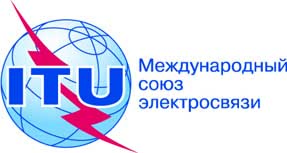 Пункт повестки дня: PL 1.7Документ C19/74-RПункт повестки дня: PL 1.727 мая 2019 годаПункт повестки дня: PL 1.7Оригинал: русскийЗаписка Генерального секретаряЗаписка Генерального секретаряВКЛАД РОССИЙСКОЙ ФЕДЕРАЦИИВКЛАД РОССИЙСКОЙ ФЕДЕРАЦИИПРОЕКТ НОВОЙ РЕЗОЛЮЦИИ О ГруппЕ экспертов по Регламенту международной электросвязи (ГЭ-РМЭ)ПРОЕКТ НОВОЙ РЕЗОЛЮЦИИ О ГруппЕ экспертов по Регламенту международной электросвязи (ГЭ-РМЭ)